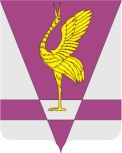 В соответствии с подпунктом 3 пункта 1 статьи 15, пунктом 3 статьи 51 Федерального закона от 06.10.2003 № 131-ФЗ «Об общих принципах организации местного самоуправления в Российской Федерации», статьей 10 Федерального закона от 21.12.2001 № 178-ФЗ «О приватизации государственного и муниципального имущества», Положением о порядке управления и распоряжения муниципальной собственностью Ужурского района Красноярского края, утвержденным решением Ужурского районного Совета депутатов от 21.06.2016 № 12-79р, Порядком планирования приватизации муниципального имущества, утвержденного решением Ужурского районного Совета депутатов от 13.05.2020 № 46-333, руководствуясь статьями 7, 23, 51, 52 Устава Ужурского района, Ужурский районный Совет депутатов РЕШИЛ:1. Внести изменения в приложение к решению Ужурского районного Совета депутатов от 24.03.2020 № 45-329р «О прогнозном плане (программе) приватизации муниципального имущества Ужурского района на 2020-2022 годы»:- исключить из таблицы «Прогнозный план (программа) приватизации муниципального имущества Ужурского района на 2020-2022годы» строку 2 и 3.- строку 4 читать за порядковым номером 2, сроку 5 читать за порядковым номером 3, сроку 6 читать за порядковым номером 4. 2. Решение вступает в силу в день, следующий за днем его официального опубликования в средствах массовой информации.КРАСНОЯРСКИЙ КРАЙУЖУРСКИЙ РАЙОННЫЙ СОВЕТДЕПУТАТОВРЕШЕНИЕКРАСНОЯРСКИЙ КРАЙУЖУРСКИЙ РАЙОННЫЙ СОВЕТДЕПУТАТОВРЕШЕНИЕКРАСНОЯРСКИЙ КРАЙУЖУРСКИЙ РАЙОННЫЙ СОВЕТДЕПУТАТОВРЕШЕНИЕ22.03.2022г. Ужур№ 20-124рО внесение изменений в решение Ужурского районного Совета депутатов от 24.03.2020 № 45-329р «О прогнозном плане (программе) приватизации муниципального имущества Ужурского района на 2020-2022 годы»О внесение изменений в решение Ужурского районного Совета депутатов от 24.03.2020 № 45-329р «О прогнозном плане (программе) приватизации муниципального имущества Ужурского района на 2020-2022 годы»О внесение изменений в решение Ужурского районного Совета депутатов от 24.03.2020 № 45-329р «О прогнозном плане (программе) приватизации муниципального имущества Ужурского района на 2020-2022 годы»Председатель Ужурского районного Совета депутатов_______________ (А.С. Агламзянов)Глава Ужурского района _______________ (К.Н. Зарецкий)